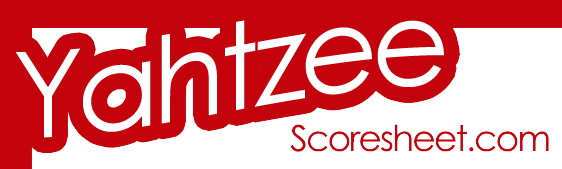 UPPER SECTIONHOW TO SCOREabcdAces      = 1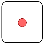 Count and Add Only AcesTwos      = 2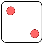 Count and Add Only TwosThrees    = 3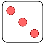 Count and Add Only ThreesFours      = 4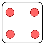 Count and Add Only FoursFives     = 5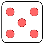 Count and Add Only FivesSixes     = 6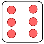 Count and Add Only SixesTOTAL SCOREBONUS If total score is 63 or overBonus     SCORE 35TOTAL Of Upper SectionLOWER SECTION3 of a kindAdd Total Of All Dice4 of a kindAdd Total Of All DiceFull HouseSCORE 25Sm. Straight Sequence of 4SCORE 30Lg. Straight Sequence of 5SCORE 40YAHTZEE 5 of a kindSCORE 50ChanceScore Total Of All 5 DiceYAHTZEE BONUSV FOR EACH BONUSYAHTZEE BONUSSCORE 100 PER VTOTAL Of Lower SectionTOTAL Of Upper SectionGRAND TOTAL